SIART LIF FFERYLLIAETH GYMUNEDOL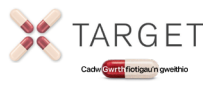 Canllaw ar bryd i ddefnyddio pa adnodd TARGET gogyfer rheoli Haint yn y llwybr anadlol (RTI) neu Haint yn y llwybr wrinol (UTI) gyda chleifion sy’n ymweld â fferyllfa gymunedol. Taflenni i’w defnyddio GYDA’r clafRhannu dolenni i’r taflenni gyda’r clafHaint yn y llwybr anadlolYmgynghoriad â’rfferyllyddymateb i symptomauTrin eich haint yn y llwybr anadlolHunanofalAr ôl ymgynghoriad â’r meddyg teulucasglu presgripsiwnHunanofal	RTI darluniadolHaint yn yllwybr wrinolYmgynghoriad â’r fferyllyddymateb i symptomauAr ôl ymgynghoriad â’r meddyg teulucasglu presgripsiwnTrin eich haint yn y llwybr wrinolUTI darluniadolUTI darluniadol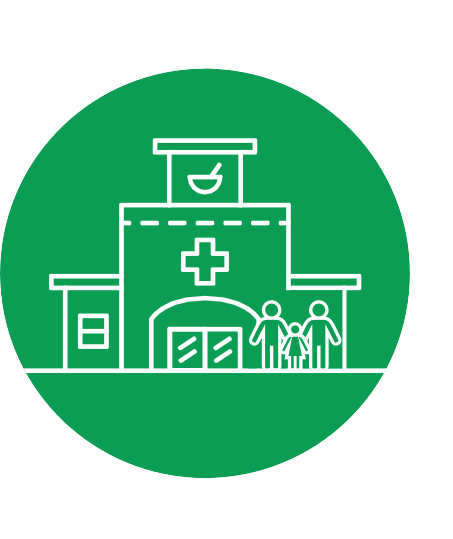 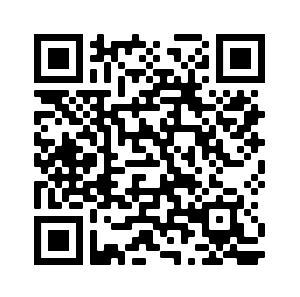 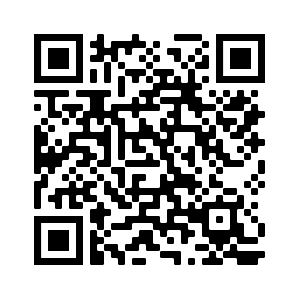 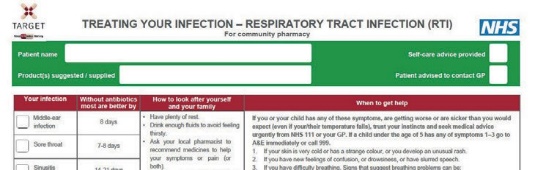 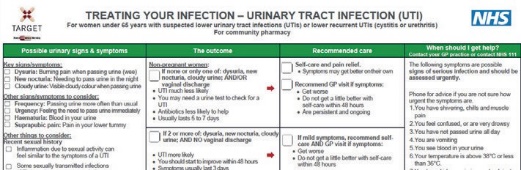 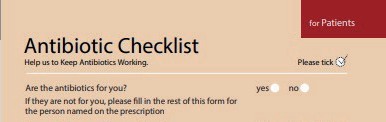 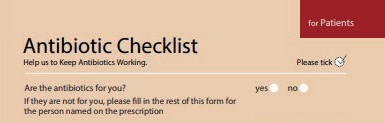 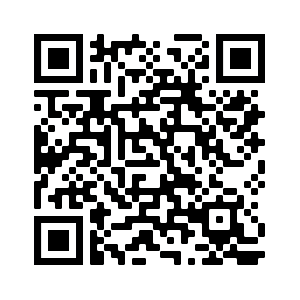 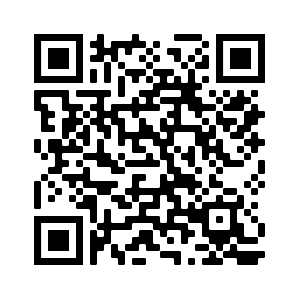 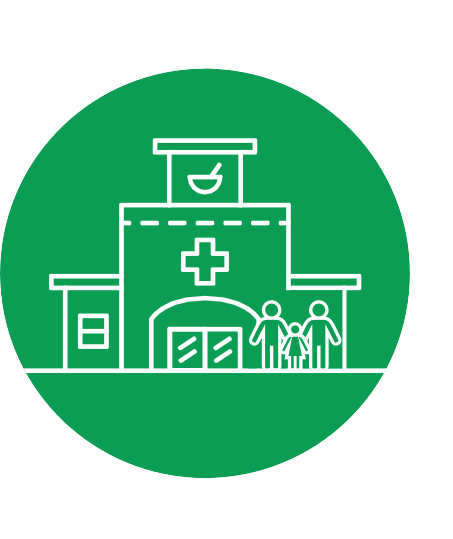 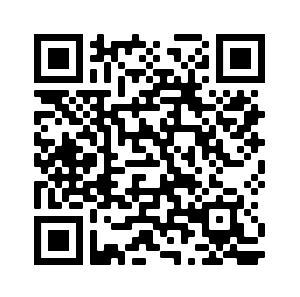 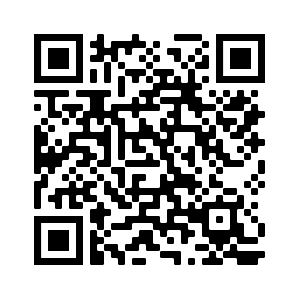 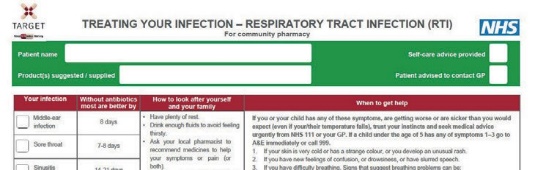 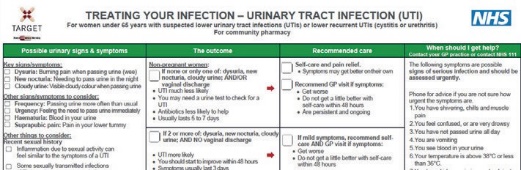 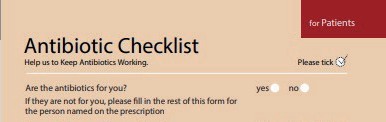 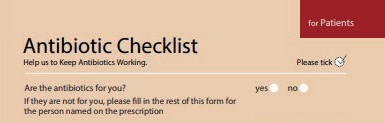 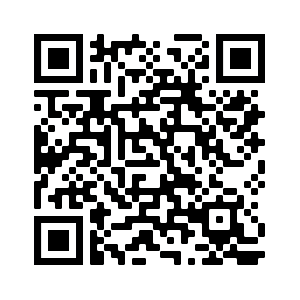 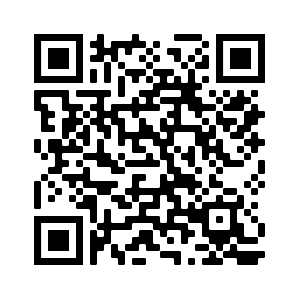 Am holl adnoddau TARGET ar gyfer y fferyllfa gymunedol gweler:www.rcgp.org.uk/target-pharmacyGweithredir TARGET gan Asiantaeth Diogelwch Iechyd y DU. Datblygwyd ar y cyd â chyrff meddygol proffesiynol. Cyhoeddwyd Tachwedd 2022, Dyddiad adolygu: Tachwedd 2025. Fersiwn 1. KAW18-07 © Hawlfraint y Goron 2018.